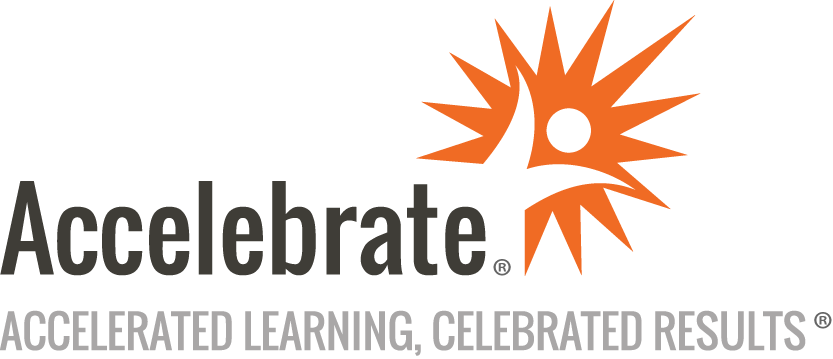 DevOps with Jenkins, Terraform, and HashiCorp StackCourse Number: JEN-110WA
Duration: 3 daysOverviewThis DevOps with Jenkins, Terraform, and HashiCorp Stack training class teaches attendees how to build DevOps CI/CD workflows for Cloud and Virtual environments. This class dives deeply into DevOps with Jenkins, HashiCorp Stack, and Terraform for AWS resource deployment.  Participants learn how to use Amazon Web Services’ features, including Virtual Private Cloud, Elastic Load Balancing, and Application Virtualization.PrerequisitesNo prior experience is presumed.MaterialsAll students receive comprehensive courseware.Software Needed on Each Student PCAttendees will not need to install any software on their computer for this class. The class will be conducted in a remote environment that Accelebrate will provide; students will only need a local computer with a web browser and a stable Internet connection. Any recent version of Microsoft Edge, Mozilla Firefox, or Google Chrome will be fine.ObjectivesConfidently use the Jenkins, Terraform, and HashiCorp stackUnderstand the various key components of the stackUnderstand Git and the concepts and basic operationsBranch, merge, and perform operations on Git repositoriesImprove the reliability of the build and release processesUnderstand the various pieces of Jenkins for CI/CDConfigure Maven and Jenkins to deploy the generated artifacts to ArtifactoryUse Terraform with AWSUse Atlas with TerraformImplement secret security with VaultConfigure Packer for VirtualizationImplement Vagrant with Terraform and AWSOutlineIntroduction to Continuous Integration, Continuous Delivery, and Jenkins-CI Foundation of Agile AppDevXP FlowExtreme ProgrammingAgile DevelopmentWhat is Continuous IntegrationWhat is Continuous Integration (cont'd)Typical Setup for Continuous IntegrationSetup Notes for Continuous IntegrationCI with Artifact ManagementWhat is Continuous Delivery?Why Continuous Delivery?DevOps and Continuous DeliveryContinuous Delivery ChallengesContinuous Delivery vs Continuous DeploymentJenkins Continuous IntegrationJenkins FeaturesRunning JenkinsGetting Started With Maven Terminology and Basic ConceptsArtifactsLifecycleDefault LifecyclePluginsRunning Maven - the Story So FarRunning Maven from an IDECommon Goalspom.xmlArtifact CoordinatesStandard Layout for SourcesA Web Application in Maven A More Complex ProjectPutting it Together With MavenPackaging the Target ArtifactThe Source TreeDependenciesTransitive DependenciesDependency ScopeWorking With ServersDeclaring and Configuring PluginsRunning the PluginBinding a Plugin Goal to the LifecycleArchetypesJob Types in Jenkins Different types of Jenkins ItemsConfiguring Source Code Management(SCM)Working with SubversionWorking with GitStoring CredentialsService AccountsBuild TriggersSchedule Build JobsPolling the SCMPolling vs. TriggersMaven Build StepsContinuous Delivery and the Jenkins Pipeline Continuous DeliveryDevOps and Continuous DeliveryContinuous Delivery ChallengesContinuous Delivery with JenkinsThe Pipeline PluginDefining a PipelineA Pipeline ExampleParallel ExecutionCreating a PipelineInvoking the PipelineInteracting with the PipelinePipeline vs. Traditional JobsJenkins Plugins Jenkins PluginsJenkins for TeamsInstalling Jenkins PluginsBest Practices for Jenkins Secure JenkinsUsersBackupsReproducible BuildsTesting and ReportsLarge SystemsDistributed JenkinsOverview of the Amazon Web Services (AWS) Amazon Web ServicesThe History of AWSThe Initial Iteration of Moving amazon.com to AWSThe AWS (Simplified) Service StackAccessing AWSDirect ConnectShared Responsibility ModelTrusted AdvisorThe AWS Distributed ArchitectureAWS ServicesManaged vs. Unmanaged Amazon ServicesCompute and Networking ServicesElastic Compute Cloud (EC2)AWS LambdaAuto ScalingElastic Load Balancing (ELB)Virtual Private Cloud (VPC)Route53 Domain Name SystemElastic BeanstalkSecurity and Identity ServicesIdentity and Access Management (IAM)AWS Directory ServiceAWS Certificate ManagerAWS Key Management Service (KMS)Storage And Content DeliveryElastic Block Storage (EBS)Simple Storage Service (S3)GlacierCloudFront Content Delivery ServiceDatabase ServicesRelational Database Service (RDS)DynamoDBAmazon ElastiCacheRedshiftMessaging ServicesSimple Queue Service (SQS)Simple Notifications Service (SNS)Simple Email Service (SES)AWS Monitoring with CloudWatchOther Services ExampleIntroduction to Git What is Git?Git's Design GoalsBranching and MergingCentralized Version ControlDistributed Version ControlGit BasicsGetting GitGit on the ServerGit Repository ManagersGit on Somebody Else's ServerBasic Git Operations Using GitDefinitionsCommitHow to Think About CommitsViewing HistoryConfiguring GitConfiguration ScopeUser IdentificationGPG SigningGnu Privacy GuardGPG BasicsGPG and Git.gitignoreOther Useful ConfigurationsBranching, Merging, and Remotes BranchingBranches in GitMergeFast Forward Merge--no-ffMore Than One RepositoryWorking with RemotesFetch and PullPushPull RequestsTagging a CommitLightweight TagsAnnotated TagsSharing TagsChecking Out a TagGit Work Flows Work FlowsLocal Work FlowFeature BranchesCentralized WorkflowIntegration Manager WorkflowOther Work Flows Are PossibleIntroduction to GitFlow What is GitFlowBenefitsHow GitFlow works?GitFlow ExtensionInitializing GitFlowFeaturesReleaseHotfixesExamining History Looking at HistoryLogBlameBisectIntroduction to Terraform What is TerraformWhy Infrastructure as CodeWho is HashicorpOther Infrastructure Automation ToolsTerraformHow Does Terraform Work?Sample Configuration FileTerraform vs Configuration ManagementDrawbacks of Configuration ManagementBenefits of Declarative InfrastructureDrawbacks of Declarative InfrastructureTerraform processingMaster modeDrawbacks of Master modeMasterless modeAgentsDrawbacks of AgentsAgentlessTerraform Basics The Terraform CommandRunning TerraformThe Current StateDirectory StructureLoad OrderConfiguration FormatHCLString InterpolationConfiguration FilesVariablesOutputsData SourcesResourcesData Sources and ResourcesProvidersBuilt-in ProvidersConfiguring ProvidersModulesDefining a ModuleConfiguring the AWS ProviderBasic Usage - Define an EC2 InstanceManipulating DNS EntriesVPC ELB and ALB with Terraform Amazon Virtual Private CloudVPC AdvantagesRegions and Availability ZonesVPC ConceptsSecurity GroupsNetwork Address Translation (NAT)Public IP AddressesLoad BalancingVPC with TerraformSome Notes on Load BalancersUsing ECS and ECR with Terraform What is DockerWhere Can I Run Docker?Docker and Containerization on LinuxLinux Kernel Features: cgroups and namespacesThe Docker-Linux Kernel InterfacesDocker Containers vs. Traditional VirtualizationDocker as Platform-as-a-ServiceDocker IntegrationDocker ServicesDocker Application Container Public RepositoryDocker Command-lineStarting, Inspecting, and Stopping Docker ContainersDocker BenefitsDocker on AWS - ECR and ECSUsing Amazon ECRAuthenticating to ECRBuilding a Docker ImagePush to ECRElastic Container ServiceECS ClusterECS Container InstancesContainer Instance with TerraformTask DefinitionTask Definition with TerraformService DefinitionIntroduction to Vagrant What is Vagrant?Why Use Vagrant?The VagrantfileSample VagrantfileVagrant BoxRunning VagrantNetworkingMulti-Machine UsageIntroduction to Packer What is Packer?Why Use Packer?Use CasesSupported PlatformsUtilizing Packer Installing PackerBuilding an ImageThe Build ProcessTemplatesTemplate ExampleBuildersAmazon EC2 BuilderVirtualBox BuilderProvisionersConfiguration Management ProvisionersPost-ProcessorsParallel BuildsRemote BuildsConclusion